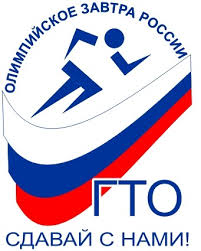 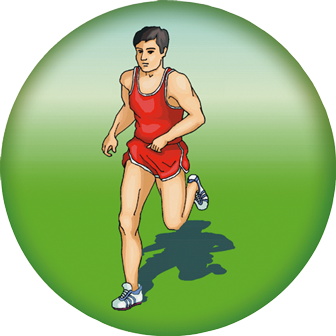 ДИПЛОМНаграждается_______________________за  I  местов челночном беге 3х10мс результатом  ________в рамках проведения Всероссийской акции«Мы готовы к ГТО»среди учащихся 2-х классов      директор                                                                           Т. П. Мишуровская      МАОУ гимназии № 40      им. Ю. А. Гагаринаг. Калининград 2016 г.ДИПЛОМНаграждается_________________________за  I  местов челночном беге 3х10мс результатом  ________в рамках проведения Всероссийской акции«Мы готовы к ГТО»среди учащихся 2-х классов                 директор                                                                           Т. П. Мишуровская                 МАОУ гимназии № 40                 им. Ю. А. Гагаринаг. Калининград 2016 г.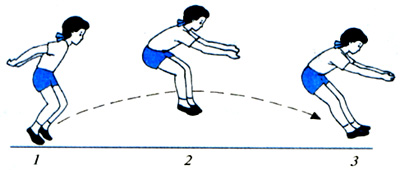 ДИПЛОМНаграждается_______________________за  I  местов прыжках в длину с местас результатом  ________в рамках проведения Всероссийской акции«Мы готовы к ГТО»среди учащихся 2-х классов      директор                                                                           Т. П. Мишуровская      МАОУ гимназии № 40      им. Ю. А. Гагаринаг. Калининград 2016 г.ДИПЛОМНаграждается_________________________за  I  местов прыжках в длину с местас результатом  ________в рамках проведения Всероссийской акции«Мы готовы к ГТО»среди учащихся 2-х классов                 директор                                                                           Т. П. Мишуровская                 МАОУ гимназии № 40                 им. Ю. А. Гагаринаг. Калининград 2016 г.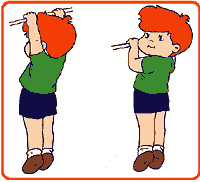 ДИПЛОМНаграждается_______________________за  I  местов подтягивании из виса на перекладинес результатом  ________в рамках проведения Всероссийской акции«Мы готовы к ГТО»среди учащихся 2-х классов      директор                                                                           Т. П. Мишуровская      МАОУ гимназии № 40      им. Ю. А. Гагаринаг. Калининград 2016 г.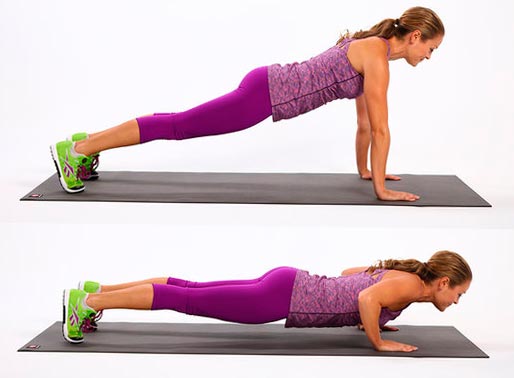 ДИПЛОМНаграждается_________________________за  I  местов сгибании и разгибании рук в упоре лёжас результатом  ________в рамках проведения Всероссийской акции«Мы готовы к ГТО»среди учащихся 2-х классов                 директор                                                                           Т. П. Мишуровская                 МАОУ гимназии № 40                 им. Ю. А. Гагаринаг. Калининград 2016 г.